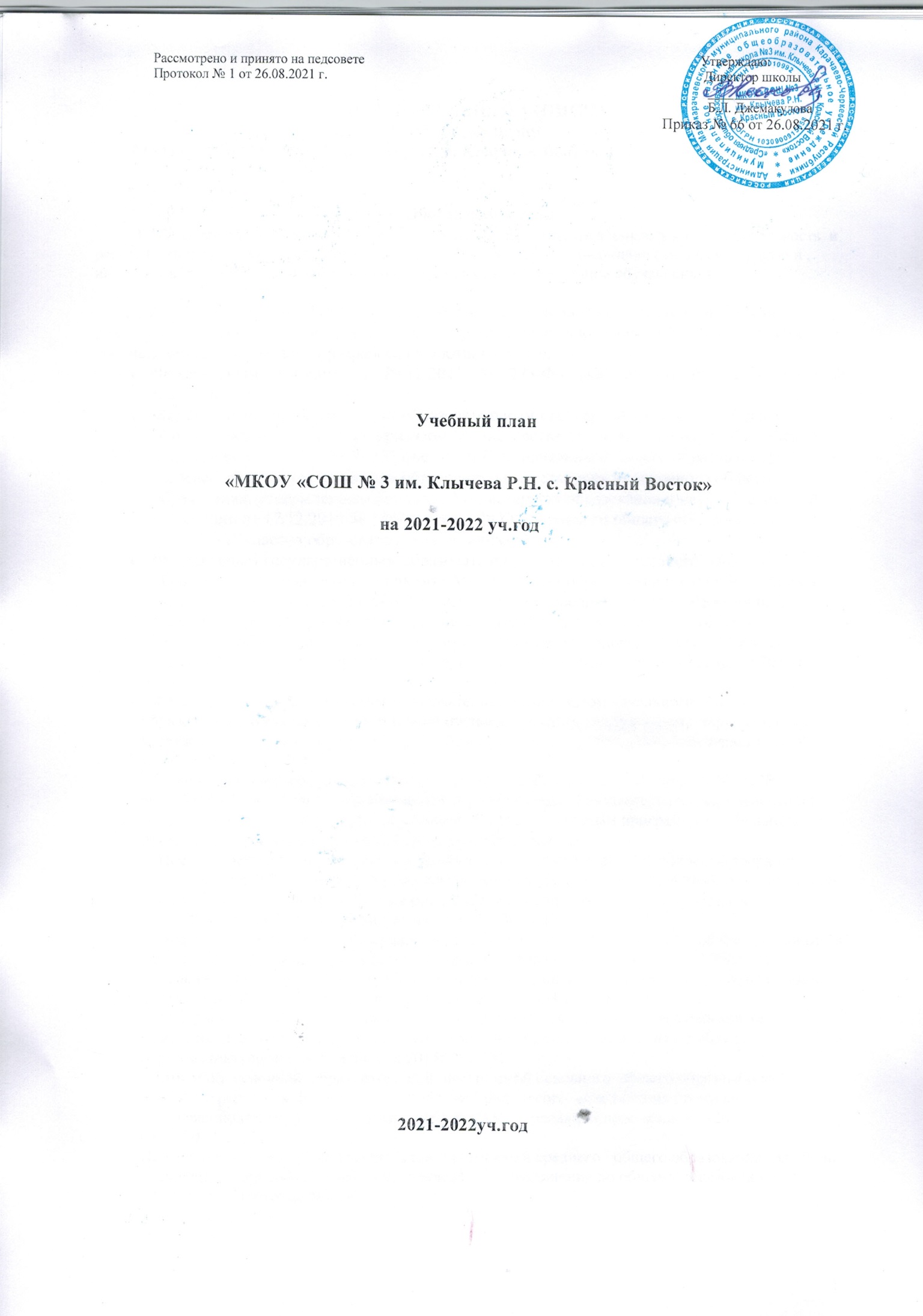                                                     ПОЯСНИТЕЛЬНАЯ ЗАПИСКАк учебному плану МКОУ «СОШ № 3 им. Клычева Р.Н. с. Красный Восток» на 2021-2022учебный год1. Общие положения         1.1 Учебный план –документ , который определяет перечень, трудоемкость , последовательность  и распределение по периодам обучения учебных предметов , курсов , дисциплин ( модулей), практики , иных видов  учебной деятельности  и формы  промежуточной аттестации обучающихся.         1.2.     Учебный план «МКОУ «СОШ № 3 им. Клычева Р.Н. с. Красный Восток», реализующий  основные  образовательные программы  начального  общего , основного общего и среднего общего образования разработан в соответствии  с: Федеральным Законом от 29.12.2012 № 273-ФЗ «Об образовании в Российской Федерации»;Федеральным государственным образовательным стандартом начального общего образования, утвержденным приказом Министерства образования и науки Российской Федерации от 06.10.2009 № 373 (далее – ФГОС начального общего образования);Федеральным государственным образовательным стандартом основного общего образования, утвержденным приказом Министерства образования и науки Российской Федерации от 17.12.2010 № 1897 (далее – ФГОС основного общего образования) 
(для V- VIIIклассов образовательных организаций);Федеральным государственным образовательным стандартом среднего общего образования, утвержденным приказом Министерства образования и науки Российской Федерации от 15 мая 2012 г, № 423 ( далее – ФГОС среднего общего образования);Федеральным государственным образовательным стандартом начального общегообразования обучающихся с ограниченными возможностями здоровья", утвержденнымприказом Министерства образования и науки Российской Федерации от 19 декабря 2014 г.N 1598;Федеральным государственным образовательным стандартом начального общегообразования обучающихся с умственной отсталостью (интеллектуальными нарушениями)",утвержденным приказом Министерства образования и науки Российской Федерации от 19декабря 2014 г. N 1599.    Приказом Министерства просвещения Российской Федерации от 22 марта 2021 г. № 115             «Об утверждении Порядка организации и осуществления образовательной деятельности по основным общеобразовательным программам- образовательным программам начального общего, основного общего и среднего общего образования».    Постановлением главного государственного санитарного врача Российской Федерации                от 28 сентября 2020 г. № 28 «Об утверждении санитарных правил СП 2.4.3648-20 « Санитарно – эпидемиологические требования к организациям воспитания и обучения, отдыха и оздоровления детей и молодежи ( далее - СП 2.4.3648-20);    Постановлением Главного государственного санитарного врача российской Федерации от 28 января 2021 г. № 2 «Об утверждении санитарных правил и норм СанПиН 1.2.3685 -21 «Гигиенические  нормативы и требования к обеспечению безопасности и (или) безвредности для человека факторов среды обитания ( далее –СанПиН 1.2.3685-21; Примерной  основной  образовательной  программой начального общего образования( одобрено  решением федерального учебно-методического  объединения по общему образованию (протокол от 8 апреля 2015г.№1/15);Примерной  основной  образовательной  программой основного  общего образования( одобрено  решением федерального учебно-методического  объединения по общему образованию (протокол от 8 апреля 2015г.№1/15);( в редакции протокола №1/20 от 04.02.2020г.Примерной  основной  образовательной  программой среднего   общего образования( одобрено  решением федерального учебно-методического  объединения по общему образованию от 12.05.2016г. Протокол №2/16/;     примерной основной образовательной программой среднего общего образования, одобренной решением федерального учебно - методического объединения по общему образованию ( протокол от 28 июня 2016 г. № 2/16 –з);     примерной программы воспитания, одобренной решением федерального учебно – методического объединения по общему образованию ( протокол от 02 июня 2020г. № 2/20);1.3.   Учебный план является частью образовательной программы  школы. Образовательные  программы  разработаны в соответствии с ФГОС начального общего , основного общего  и среднего образования  и с учетом примерных основных образовательных программ начального общего , основного общего и среднего общего  образования.        Общеобразовательная организация самостоятельна в распределении по классам и учебным годам общего количества часов, отводимого на изучение того или иного предмета обязательной части учебного плана.       Часть примерного учебного плана , формируемая участниками образовательных отношений , определяет время , отводимое на изучение содержания образования, обеспечивающего реализацию интересов и потребностей обучающихся , их родителей ( законных представителей) , педагогического коллектива образовательной организации.             Учебный план на  2021-2022  учебный год обеспечивает выполнение гигиенических требований к режиму образовательного процесса, установленных СанПиН 2.4.3648-20 и предусматривает :4-летний нормативный срок освоения образовательных программ начального общего  образования для I-IV классов. В соответствии с ФГОС начального общего образования для инвалидов и лиц с ограниченными возможностями здоровья при обучении по адаптированным основным образовательным программам начального общего образования, независимо от применяемых образовательных технологий , срок освоения увеличивается не более чем на два года.  5-летний нормативный срок освоения образовательных программ основного общего образования для V-IX классов.  В соответствии с ФГОС основного  общего образования для инвалидов и лиц с ограниченными возможностями здоровья при обучении по адаптированным основным образовательным программам основного общего образования, независимо от применяемых образовательных технологий , срок освоения увеличивается не более чем на один год.  2-летний нормативный срок освоения образовательных программ среднего общего  образования для X-XI классов. В соответствии с ФГОС среднего   общего образования для инвалидов и лиц с ограниченными возможностями здоровья при обучении по адаптированным основным образовательным программам среднего общего образования, независимо от применяемых образовательных технологий , срок освоения увеличивается не более чем на один год.  Нормативный срок освоения образовательных программ среднего общего образования может быть увеличен в образовательных организациях , реализующих общеобразовательные программы в очно – заочной и заочной формах (X-XII классы).1.4.Учебный план обеспечивает выполнение гигиенических требований к режиму образовательного процесса, установленных СП 2.4.3640-20.Объем обязательной части образовательной программы начального общего образования должен составлять 80%, образовательной программы основного общего -70% и образовательной программы среднего общего образования - 60%. Суммарный объем обязательной части образовательной программы и части, формируемой участниками образовательных отношений , реализуется в рамках максимального общего объема недельной образовательной нагрузки.     С целью профилактики переутомления в календарном учебном плане обучающихся должно быть предусмотрено чередование периодов учебного времени и каникул. Продолжительность каникул должна составлять не менее 7 календарных дней.      Учебные занятия следует начинать не ранее 8 часов.       Факультативные занятия и занятия по программам дополнительного образования , планируют на дни с наименьшим количеством обязательных уроков. Между началом факультативных (дополнительных) занятий и последним уроком необходимо организовывать перерыв продолжительностью не менее 20 минут.      Продолжительность перемены между урочной и внеурочной деятельностью должна составлять не менее 30 минут за исключением обучающихся с ограниченными возможностями здоровья.     Учебные планы общеобразовательных организаций должны обеспечивать выполнение гигиенических требований , установленных СанПиН 1.2.3685-21Устанавливается следующая продолжительность учебного года:Iкласс – 33 учебные недели;II-IV классы – не менее 34 учебных недель;V-IX классы – не менее 34 учебных недель (не включая летний экзаменационный период в  IX классах);X-XI классы – не менее 34 учебных недель (не включая летний экзаменационный период в  XI классах и  проведение  учебных сборов по основам военной службы).Учебный год в школе начинается 01.09.2021г.Количество часов, отведенных на освоение обучающимися учебного плана , состоящего из обязательной части и части, формируемой участниками образовательного процесса, не превышает в совокупности величину недельной образовательной нагрузки, установленную СанПиН 2.4.3648-201.5.Обучение в 1 классах  осуществляется  с соблюдением следующих дополнительных требований:Учебные занятия проводятся  по пятидневной  учебной неделе и только в первую смену;. Образовательная недельная нагрузка равномерно распределяется  в течение учебной недели, при этом объем максимальной допустимой нагрузки в течение дня составляет:для обучающихся I классов – не превышает 4 уроков и один день в неделю – 
          не более 5 уроков, за счет урока физической культуры;для обучающихся II-IV классов – не более 5 уроков и один раз в неделю 6 уроков 
          за счет урока физической культуры при 6-дневной учебной неделе;для обучающихся V-VII классов – не более 7 уроков;для обучающихся VIII-XI классов – не более 8 уроков.Расписание уроков составляется отдельно для обязательных и факультативных занятий. Факультативные занятия следует планировать на дни с наименьшим количеством обязательных уроков. Между началом факультативных занятий и последним уроком рекомендуется устраивать перерыв продолжительностью не менее 45 минут.         Объем домашних заданий (по всем предметам) должен быть таким, чтобы затраты времени на его выполнение не превышали (в астрономических часах):            во II-III классах – 1,5 ч.,            в IV-V классах – 2 ч.,           в VI-VIII классах – 2,5 ч.,            в IX-XI классах – до 3,5 ч.учебные занятия проводятся по пятидневной учебной неделе и только в первую смену;использование «ступенчатого» режима обучения в первом полугодии (в сентябре, октябре –      по 3 урока в день по 35 минут каждый, в ноябре-декабре – по 4 урока по 35 минут каждый;  январь - май – по 4 урока по 45 минут каждый);в середине учебного дня организуется  динамическая пауза продолжительностью не менее40 минут;обучение проводится без балльного оценивания знаний обучающихся и домашних заданий;дополнительные недельные каникулы в середине третьей четверти при традиционномрежиме обучения.         Использование «ступенчатого» режима обучения в первом полугодии осуществляется следующим образом. В сентябре-октябре четвертый урок и один раз в неделю пятый урок (всего 48 уроков) проводится  в нетрадиционной форме: целевые прогулки, экскурсии, уроки-театрализации, уроки-игры. Содержание нетрадиционных уроков направлено на развитие и совершенствование движения обучающихся. Уроки  в нетрадиционной форме распределяются в соответствии с рабочими программами учителей следующим образом: 24 урока физической культуры и 24 урока по другим учебным предметам, в том числе: 4-5 экскурсий по окружающему миру, 3-4 экскурсии по изобразительному искусству, 4-6 нетрадиционных занятий по технологии; 4-5 уроков-театрализаций по музыке, 6-7 уроков-игр и экскурсий по математике (кроме уроков русского языка и литературного чтения).       Режим работы по шестидневной учебной неделе определяется школой  в соответствии с СанПиН 2.4.3648-20.      1.6. В целях  реализации основных общеобразовательных программ в соответствии 
с образовательной программой школы осуществляется деление классов на две группы при проведении учебных занятий по «Иностранному языку» (II-XI  классы), «Технологии» (V-XI) классы), «Физической культуре» (X-XI  классы), а также по «Информатике и ИКТ» при наполняемости  классов 5-9 классов при наполняемости  в сельской школе 20 и более человек .        При составлении учебного плана МКОУ «СОШ № 3 им. Клычева Р.Н. с. Красный Восток» индивидуальные, групповые занятия  учитываются при определении максимально допустимой аудиторной нагрузки  обучающихся согласно СанПиН 2.4.3648-20.  1.7.       Предметные области «Родной язык и родная литература» и «Родной язык и литературное чтение на родном языке» являются обязательными для изучения.Преподавание и изучение государственных языков Карачаево-Черкесской Республики не должны  осуществляться  в ущерб  преподаванию и изучению государственного языка российской Федерации.         Учебный план  обеспечивает преподавание и изучение государственного языка РФ, возможность  преподавания государственных языков республик РФ  и родного языка, включая  русский язык, из числа языков народов РФ  , а также  устанавливают количество занятий , отводимых на изучение, по классам(годам) обучения.        Недопустимо изучать учебные предметы  « Родной язык и литература» и « Родная русская литература» (предметная  область  « Родной язык и литература» за счет учебного времени, отведенного  школой на изучение учебных предметов «Русский язык» и «Литература» предметная область «Русский язык и литература» , а также использовать время, отведенное на  изучение данных учебных предметов для подготовки к  любым формам государственной итоговой аттестации(ОГЭ, ЕГЭ). Преподавание и изучение  государственных языков республик РФ и родного языка  из числа  языков  народов РФ  обеспечивается  на добровольной основе  по заявлению родителей (законных представителей).Подтверждением  мнения обучающихся  является  письменное заявление их родителей (законных представителей)    1.8.При организации обучения в  очно-заочной и (или) заочной формах учебные планы должны быть основаны на требованиях ФГОС начального общего, основного общего  и среднего общего образования. Уменьшать количество обязательных учебных предметов запрещено. Соотношение часов классно-урочной и самостоятельной работы обучающихся определяется образовательной организацией самостоятельно.    1.9. Школа  для использования при реализации образовательных программ выбирает:-учебники из числа входящих в федеральный перечень учебников, рекомендуемых 
к использованию при реализации имеющих государственную аккредитацию образовательных программ начального общего, основного общего, среднего общего образования (приказ Минобрнауки России от 20.05.2020г. № 254);-учебные пособия, выпущенные организациями, входящими в перечень организаций, осуществляющих выпуск учебных пособий, которые допускаются к использованию  при реализации имеющих государственную аккредитацию образовательных программ начального общего, основного общего, среднего общего образования (приказ Минобрнауки России от 09.06.2016 № 699).     1.10.Учебная нагрузка педагогических работников определяется с учетом количествачасов по учебным планам, рабочим программам учебных предметов, образовательнымпрограммам в соответствии с приказом Министерства образования и науки РоссийскойФедерации от 22.12.2014 № 1601 «О продолжительности рабочего времени (нормах часовпедагогической работы за ставку заработной платы) педагогических работников и о порядкеопределения учебной нагрузки педагогических работников, оговариваемой в трудовомдоговоре».      При определении учебной нагрузки педагогических работников учитывается всяучебная нагрузка, предусмотренная образовательной программой школы. Нагрузка педагогических работников, ведущих занятия в рамках внеурочнойдеятельности, при тарификации педагогических работников устанавливаетсякак педагогическая нагрузка по основной должности. Оплата труда педагогическихработников, ведущих занятия в рамках внеурочной деятельности, устанавливается с учетомвсех коэффициентов конкретного педагогического работника. 2. Примерный годовой учебный план начального общего образования                                                           ( шестидневная учебная неделя)Первые классы занимаются только по пятидневной учебной неделеРАССМОТРЕНО                                                                                             УТВЕРЖДЕНОна заседании                                                                                               приказом №  66 от 26.08.2021г.          педагогического совета                                                                           Директор школы___________                 протокол № 1 от 26.08.2021г.                                                                  Джемакулова Б.Л.                                                                УЧЕБНЫЙ ПЛАН для 1-4 классовМКОУ «СОШ № 3 им. Клычева Р.Н. с. Красный Восток»    на 2021-2022 учебный год2.1.В I-IV классах учебный план составлен  в соответствии с требованиями ФГОС начального общего образования (ФГО НОО).Основная образовательная программа начального общего образования может включать как один, так и несколько учебных планов. Формы организации образовательной деятельности, чередование учебной и внеурочной деятельности в рамках реализации основной образовательной программы начального общего образования определяет школа.Учебный план и план внеурочной деятельности являются основными организационными механизмами реализации основной образовательной программы. Учебный план определяет перечень, трудоемкость, последовательность и распределение по периодам обучения учебных предметов, формы промежуточной аттестации обучающихся.В учебный план IV класса включен 1 час в неделю (34 часа в год) на изучение учебного предмета «Основы религиозных культур и светской этики» (далее – ОРКСЭ). Выбор модуля, изучаемого в рамках учебного предмета ОРКСЭ, осуществляется родителями (законными представителями) обучающихся. Выбор фиксируется протоколами родительских собраний и письменными заявлениями родителей (законных представителей) обучающихся.
          На основании произведенного выбора формируются учебные группы вне зависимости 
от количества обучающихся в каждой группе. Возможно формирование учебных групп 
из обучающихся нескольких классов или формирование учебных групп из обучающихся нескольких образовательных организаций в рамках сетевого взаимодействия.         Количество учебных занятий за 4 учебных года не может составлять менее 2904 часови более 3345 часов.         В начальной школе учебный процесс организован по УМК «Школа России».         Для развития потенциала обучающихся, прежде всего одаренных детей и детей 
с ограниченными возможностями здоровья, могут разрабатываться с участием самих обучающихся и их родителей (законных представителей) индивидуальные учебные планы.         План внеурочной деятельности школы определяет состав и структуру направлений, формы организации, объем внеурочной деятельности для обучающихся при получении начального общего образования (до 1350 часов за четыре года обучения) с учетом интересов обучающихся и возможностей школы.             Школа самостоятельно разрабатывает и утверждает план внеурочной деятельности. Время, отведенное на внеурочную деятельность, не учитывается при определении максимально допустимой недельной нагрузки обучающихся.В соответствии с требованиями стандарта внеурочная деятельность организуется в I - IV классах по направлениям развития личности (художественно-эстетическое, музыкально-культурологическое, общеинтеллектуальное, общекультурное, спортивно-оздоровительное).Организация занятий по направлениям раздела «Внеурочная деятельность» является неотъемлемой частью образовательного процесса в школе . Школа  предоставляет учащимся возможность выбора  широкого спектра занятий,   направленных на развитие школьника.Часы, отводимые на внеурочную деятельность, используются по желанию учащихся и направлены на реализацию различных форм ее организации, отличных от урочной системы обучения. Занятия проводятся в форме экскурсий, кружков, секций, соревнований, поисковых и научных исследований и т.д. Занятия могут проводиться не только учителями общеобразовательного учреждения, но и педагогами учреждений дополнительного образования.  План внеурочной деятельности школы обеспечивает введение в действие и реализацию требований Федерального государственного образовательного стандарта начального общего образования и определяет общий и максимальный объем нагрузки обучающихся в рамках внеурочной деятельности, состав и структуру направлений и форм внеурочной деятельности по классам.  Целью внеурочной деятельности является создание условий для развития творческого потенциала обучающихся, создание основы для осознанного выбора и последующего усвоения профессиональных образовательных программ, воспитание гражданственности, трудолюбия, уважения к правам и свободам человека, любви к окружающей природе, Родине, семье, формирование здорового образа жизни.    Программы внеурочной деятельности направлены:на расширение содержания программ общего образования;на реализацию основных направлений региональной образовательной политики;на формирование личности ребенка средствами искусства, творчества, спорта.Внеурочная деятельность на базе школы реализуется через системы неаудиторной занятости, дополнительного образования и работу классных руководителей по следующим направлениям развития личности: 1.Спортивно-оздоровительное2.музыкально-культурологическое3.художественно-эстетическое4.Общеинтеллектуальное5.Общекультурное.Спортивно-оздоровительное направление заключается в формировании знаний, установок, личностных ориентиров и норм поведения, обеспечивающих сохранение и укрепление физического, психологического и социального здоровья обучающихся как одной из ценностных составляющих, способствующих познавательному и эмоциональному развитию ребенка, достижению планируемых результатов освоения основной образовательной программы: Кружковые занятия по ФГОС в 1-4 классах в МКОУ «СОШ № 3 им. Клычева Р.Н.                                 с. Красный Восток» в 2021-2022уч.г.Часы внеурочной деятельности в 1- 4классах распределены следующим образом:	1 класс2 класс3 класс4 класс3. Основное общее образование3.1.Годовой учебный план основного общего образованияРАССМОТРЕНО                                                                                   УТВЕРЖДЕНОна заседании                                                                           приказом №  66  от 26.08.2021г.          педагогического совета                                                      Директор школы_____Б.Л.Джемакулова               протокол № 1 от 26.08.2021г.                                                                                                                                                       Учебный план для 5-9 классов МКОУ «СОШ №3 им. Клычева Р.Н. с. Красный Восток»на 2021 – 2022 учебный год.    3.2.             Учебный план основного общего образования обеспечивает введение в действие и реализацию требований ФГОС основного общего образования , определяет общий объем нагрузки и максимальный объем аудиторной нагрузки обучающихся, состав и структуру обязательных  предметных областей  по классам(годам обучения).                   В V-IX  классах учебный план составлен  в соответствии с требованиями ФГОС основного общего образования (ФГО ООО).          Учебный план школы предусматривает возможность введения учебных курсов, обеспечивающих образовательные потребности и интересы обучающихся.         Учебный план состоит из 2 частей: обязательной части и части ,формируемой участниками  образовательных отношений.  Обязательная часть учебного плана определяет состав учебных предметов обязательных предметных областей для всех имеющих государственную аккредитацию образовательных организаций, реализующих образовательную программу основного общего образования, и учебное время, отводимое на их изучение по классам (годам) обучения          Учебный план образовательной организации предусматривает возможность введения учебных курсов, обеспечивающих образовательные потребности и интересы обучающихся.           Для развития потенциала обучающихся, прежде всего одаренных детей и детей с ограниченными возможностями здоровья, могут разрабатываться с участием самих обучающихся и их родителей (законных представителей) индивидуальные учебные планы.           Количество учебных занятий за 5 лет не может составлять менее 5267 часов и более 6020 часов.           Обязательная часть учебного плана определяет состав учебных предметов обязательных предметных областей для всех имеющих государственную аккредитацию образовательных организаций, реализующих образовательную программу основного общего образования, и учебное время, отводимое на их изучение по классам (годам) обучения.          Часть примерного учебного плана, формируемая участниками образовательных отношений, определяет время, отводимое на изучение содержания образования, обеспечивающего реализацию интересов и потребностей обучающихся, их родителей (законных представителей), педагогического коллектива образовательной организации.        Часть примерного учебного плана, формируемая участниками образовательных отношений, может предусматривать (при наличии учебников, рекомендуемых к использованию при реализации имеющих государственную аккредитацию образовательных программ основного общего образования): -увеличение учебных часов, предусмотренных на изучение отдельных учебных предметов обязательной части; -введение специально разработанных учебных курсов, обеспечивающих интересы и потребности участников образовательных отношений, в том числе этнокультурные; -другие виды учебной, воспитательной, спортивной и иной деятельности обучающихся.       Организация образовательной деятельности по основным образовательным программам основного общего образования может быть основана на дифференциации содержания с учетом образовательных потребностей и интересов обучающихся, обеспечивающих углубленное изучение отдельных учебных предметов, предметных областей основной образовательной программы основного общего образования.         Предметная область Основы духовно-нравственной культуры народов России (ОДКНР) является обязательной и должна быть представлена в учебных планах общеобразовательных организаций. В то же время для данной предметной области в стандартах не прописаны составляющие ее учебные предметы, что позволяет изучать ее на данном этапе: 1) занятия по предметной области ОДНКНР, учитывающие региональные, национальные и этнокультурные особенности региона России, включенные в часть учебного плана, формируемую участниками образовательных отношений в V классе (1 час в неделю, 34 часа в год); 2) включение в рабочие программы учебных предметов, курсов, дисциплин (модулей) других предметных областей тем, содержащих вопросы духовно-нравственного воспитания (V класс); 3) включение занятий по предметной области ОДНКНР во внеурочную деятельность в рамках реализации Программы воспитания и социализации обучающихся (V класс). Таким образом, образовательная организация самостоятельно принимает решение относительно состава, структуры обязательной предметной области ОДНКНР по классам (годам обучения), возрастного периода (года) изучения содержания предметной области, объема аудиторной нагрузки обучающихся.        На изучение учебного предмета «Иностранный язык» предусмотрено на базовом уровне 3 часа в неделю.      Изучение    учебного предмета « Технология» в 5-9 классах  построено по модульному  принципу  с учетом  возможностей школы.      В предметную область «Математика и информатика» на уровне основного  общего образования включены обязательные учебные предметы «Математика»(5-6классы),  « Алгебра» (7-9) и «Геометрия(7-9 классы), «Информатика»(7-9 классы). Учитывая  тот факт, что по окончании уровня основного общего образования государственная итоговая аттестация(далее-ГИА) проводится по «Математике» и в аттестат выставляется отметка по «Математике», школа самостоятельно определяет наименование предметов образовательной области «Математика и информатика»;  «Алгебра»(7-9классы), «Геометрия» (7-9 классы) или «Математика» (7-9классы)ФГОС ООО устанавливает , что есть  два самостоятельных учебных предмета: « История России» и « Всеобщая история ». Школа  при определении, в каких классах  и с каким количеством часов  изучаются оба предмета, ориентируется на примерные программы.     План  внеурочной деятельности обеспечивает учет индивидуальных особенностей и потребителей , обучающихся через организацию внеурочной деятельности.     План  внеурочной деятельности определяет состав и структуру  направлений ,формы организации, объем внеурочной деятельности на уровне основного общего образования(до1750 часов за 5 лет обучения, в год- не более 350 часов) с учетом интересов обучающихся и возможностей школы.     Содержание занятий  в рамках внеурочной деятельности формируется с учетом пожеланий обучающихся и их родителей  (законных представителей) и осуществляется  посредством различных форм организации, отличных от уровней  системы обучения , таких как художественные , школьные клубы и секции, олимпиады и т.д.Школа сама самостоятельно разрабатывает и утверждает план внеурочной деятельности. Время , отведенное на внеурочную деятельность, не учитывается при определении максимально допустимой недельной нагрузки обучающихся.Величина  недельной образовательной нагрузки, реализуемой внеурочную деятельность, определяется за пределами количества часов, отведенных на освоение обучающимися учебного плана, но не более 10 часов.	Библиотечный фонд школы укомплектован учебниками по всем входящим в реализуемые образовательные  программы учебным предметам , курсам , дисциплинам.Часы внеурочной деятельности в  5 классе распределены следующим образом:Часы внеурочной деятельности в 6  классе  распределены следующим образом:Часы внеурочной деятельности в 7а,б  классе  распределены следующим образом:Часы внеурочной деятельности в 8  классе  распределены следующим образом:Часы внеурочной деятельности в 9  классе  распределены следующим образом:4.Среднее общее образование    Пример распределения часов для последующего выбора предметов , изучаемых на базовом или углубленном уровнеРАССМОТРЕНО                                                                    УТВЕРЖДЕНОна заседании                                                             приказом №  66 от 26.08.2021г.          педагогического совета                                          Директор школы___________                 протокол № 1 от 26.08.2021г.                                  Джемакулова Б.Л.   Учебный планМКОУ  «СОШ № 3 им. Клычева Р.Н. с. Красный Восток » для 10 и 11 классов на 2021-2022 учебный год        4.1.Учебный план школы среднего общего образования отражает организационно – педагогические условия, необходимые для достижения результатов освоения основной образовательной программы в соответствии с требованиями ФГОС  СОО, организации образовательной деятельности, а также учебный план определяет состав и объем учебных предметов, курсов и их распределение по классам ( годам) обучения.            Учебный план определяет количество учебных занятий за 2 года на одного обучающегося- не менее 2170 часов и не более 2590 часов ( не менее 37 часов в неделю).             Школа самостоятельно разрабатывает и утверждает план внеурочной деятельности. Величина недельной образовательной нагрузки ( количество часов) , реализуемой через внеурочную деятельность , определяется за пределами количества часов, отведенных на освоение обучающимися учебного плана , но не более 10 часов. Формы  реализации внеурочной деятельности школа определяет самостоятельно.      В  учебном плане предусмотрено  выполнение обучающимися индивидуального(ых) проекта(проектов).  Индивидуальный проект выполняется обучающимися  самостоятельно  под руководством учителя по выбранной теме в рамках  одного или нескольких изучаемых предметов в любой избранной области деятельности: познавательной ,учебно-исследовательской, социальной,  художественно-творческой, иной. Индивидуальный  проект выполняется  учащимися в течение одного года или двух лет в рамках учебного времени, специально отведенного учебным планом.Часы внеурочной деятельности в  10 классе распределены следующим образом:Часы внеурочной деятельности в  11 классе распределены следующим образом:Примерный учебный план  начального общего образованияПримерный учебный план  начального общего образованияПримерный учебный план  начального общего образованияПримерный учебный план  начального общего образованияПримерный учебный план  начального общего образованияПримерный учебный план  начального общего образованияПримерный учебный план  начального общего образованияПредметные областиУчебные предметыКоличество часов в неделюКоличество часов в неделюКоличество часов в неделюКоличество часов в неделюВсегоПредметные областиУчебные предметыКлассыКлассыКлассыКлассыВсегоПредметные областиУчебные предметыIIIIIIIVВсего       Обязательная часть       Обязательная часть       Обязательная часть       Обязательная часть       Обязательная часть       Обязательная частьРусский язык и литературное чтениеРусский язык132170170170642Русский язык и литературное чтениеЛитературное чтение66102102102372Родной язык и литературное чтение на родном языкеРодной язык66686868270Родной язык и литературное чтение на родном языкеЛитературное чтение на родном языке33343434135Иностранный языкИностранный язык0686868204Математика и информатикаМатематика132136136136540Обществознание и естествознание ( Окружающий мир )Окружающий мир66686868270Основы религиозных культур и светской этикиОсновы религиозных культур и светской этики0003434ИскусствоМузыка33343434135ИскусствоИзобразительное искусство33343434135ТехнологияТехнология33343434135Физическая культураФизическая культура99102102102405Итого6938508508843277Часть, формируемая участниками образовательных отношений Часть, формируемая участниками образовательных отношений 03434068Максимально допустимая годовая нагрузкаМаксимально допустимая годовая нагрузка6938848848843345Предметные области Учебные предметы     классыКол-во часов в неделюКол-во часов в неделюКол-во часов в неделюКол-во часов в неделюВсего Предметные области Учебные предметы     классы1класс2 класс3 класс4 классВсего Обязательная часть Обязательная часть Русский язык и литературное чтениеРусский язык 455519Русский язык и литературное чтениеЛитературное чтение233311Родной язык и литературное чтение на родном языкеРодной язык и литературное чтение22228Родной язык и литературное чтение на родном языкеЛитературное   чтение11114Иностранный языкИностранный язык02226Математика и информатикаМатематика4444 16 Обществознание и естествознание (Окружающий мир)Окружающий мир22228Основы религиозных культур и светской этики Основы религиозных культур и светской этики00011Искусство Музыка 11114Искусство ИЗО 11114Технология Технология 11114Физическая культураФизическая культура333312ИТОГОИТОГО2125252697Часть, формируемая участниками образовательногопроцесса:-112Часть, формируемая участниками образовательногопроцесса:Литературноечтение  на родном языкеЛитературное чтение на родном языкеМаксимально допустимая недельная нагрузкаМаксимально допустимая недельная нагрузка2126262699Внеурочная деятельностьВнеурочная деятельность1010101040Всего к финансированиюВсего к финансированию31363636139№Направления внеурочной деятельностиНазвание курсаФИО учителяКол-во часов1Музыкально-культурологическое«Звоночек»Камбиева Ф.Г.22Туристско-краеведческое«Мир вокруг нас»Шанова К.М.23Художественно-эстетическое«Умелые ручки»Хабатова Л.Х.24Художественно-эстетическое«Веселые капельки»   Бежанов Б.С.25Спортивно- оздоровительное«Будь здоров»   Хамуков М.Н.2Итого:10№Направления внеурочной деятельностиНазвание курсаФИО учителяКол-во часов1Спортивно-оздоровительное«Будь здоров»Хамуков М.Н.22Туристско-краеведческое«Мир вокруг нас»Шанова К.М.23Музыкально-культурологическое«Звоночек»Камбиева Ф.Г.24Художественно-эстетическое«Умелые ручки»Хабатова Л.Х.25Художественно-эстетическое«Веселые капельки»Бежанов Б.С.2Итого:10№Направления внеурочной деятельностиНазвание курсаФИО учителяКол-во часов1Художественно-эстетическое«Веселые капельки»Бежанов Б.С.22Спортивно- оздоровительное«Будь здоров»Хамуков М.Н.23Художественно-эстетическое«Умелые ручки»Хабатова Л.Х.24Туристско-краеведческое«Мир вокруг нас»Шанова К..М.25Музыкально-культурологическое«Звоночек»Камбиева Ф.Г.2Итого:10№Направления внеурочной деятельностиНазвание курсаФИО учителяКол-во часов1Общеинтеллектуальное«Little Stars»Батчаева А.Н.22Туристско-краеведческое«Мир вокруг нас»Шанова К.М.23Спортивно- оздоровительное«Будь здоров»Хамуков М.Н.24Художественно-эстетическое«Веселые капельки»Бежанов Б.С.25Музыкально-культурологическое«Звоночек»Камбиева Ф.Г.2Итого:10 Предметные областиУчебные предметыКоличество часов в годКоличество часов в годКоличество часов в годКоличество часов в годКоличество часов в годВсегоПредметные областиУчебные предметыVVIVIIVIIIIXВсегоОбязательная частьОбязательная частьОбязательная частьОбязательная частьОбязательная частьОбязательная частьОбязательная частьОбязательная частьРусский язык и литератураРусский язык170204136102102714Русский язык и литератураЛитература1021026868102442Родной язык и родная литератураРодной язык6868686868340Родной язык и родная литератураРодная литература3434343434170Иностранные языкиИностранный язык102102102102102510Иностранные языкиВторой иностранный языкМатематика и информатикаМатематика170170000340Математика и информатикаАлгебра00102102102306Математика и информатикаГеометрия00686868204Математика и информатикаИнформатика00343434102Общественно- научные предметыИсторияВсеобщая история6868686868340Общественно- научные предметыОбществознание034343434136Общественно- научные предметыГеография3434686868272Естественнонаучные предметыФизика006868102238Естественнонаучные предметыХимия0006868136Естественнонаучные предметыБиология3434346868238ИскусствоМузыка343434340136ИскусствоИЗО34343400102ТехнологияТехнология6868686834306Физическая культура и основы безопасности жизнедеятельностиОсновы безопасности жизнедеятельности000343468Физическая культура и основы безопасности жизнедеятельностиФизическая культура102102102102102510Итого102010881122119011905610Часть формируемая участниками образовательных отношений при шестидневной учебной неделеЧасть формируемая участниками образовательных отношений при шестидневной учебной неделе6834683434238Максимально допустимая недельная нагрузка при шестидневной учебной неделеМаксимально допустимая недельная нагрузка при шестидневной учебной неделе108811221190122412245848Предметные областиУчебные предметыКоличество часов в годКоличество часов в годКоличество часов в годКоличество часов в годКоличество часов в годВсегоПредметные областиУчебные предметыVVIVIIVIIIIXВсегоОбязательная частьРусский язык и литератураРусский язык5643321Русский язык и литератураЛитература3322313Родной язык и родная литератураРодной язык2222210Родной язык и родная литератураРодная литература111115Иностранные языкиИностранный  язык3333315Математика и информатикаМатематика5500010Математика и информатикаАлгебра003339Математика и информатикаГеометрия002226Математика и информатикаИнформатика001113Общественно – научные предметыИсторияВсеобщая история2222210Общественно – научные предметыОбществознание011114Общественно – научные предметыГеография112228Естественно -научные предметыФизика002237Естественно -научные предметыХимия000224Естественно -научные предметыБиология111227ИскусствоМузыка111104ИскусствоИзобразительное искусство111003ТехнологияТехнология222219Физическая культура и основы безопасности жизнедеятельностиОсновы безопасности жизнедеятельности000112Физическая культура и основы безопасности жизнедеятельностиФизическая культура3333315Итого3032333535165Часть, формируемая участниками образовательных отношений при 6-дневной учебной неделеЧасть, формируемая участниками образовательных отношений при 6-дневной учебной неделе212117БиологияБиологияГеографияГеография1Родная литератураРодная литература111ОбществознаниеОбществознание17Русский языкРусский язык11Внеурочная деятельность ( кружки, секции, проектная деятельность)Внеурочная деятельность ( кружки, секции, проектная деятельность)810106842Максимально допустимая недельная нагрузка при 6-дневной учебной неделеМаксимально допустимая недельная нагрузка при 6-дневной учебной неделе3233353636172№Направления внеурочной деятельностиНазвание курсаФИО учителяКол-во часов1Общеинтеллектуальное«Зеленая   лаборатория»  «Точка роста»Нагаева З.А.22Общеинтеллектуальное«  Занимательная грамматика»                    Джемакулова Б.Л.24Музыкально-  культурологическое«Веселые нотки»Камбиева Ф.Г.25ОбщекультурноеОДНКНРБежанов Б.С.2Итого:8 №Направления внеурочной деятельностиНазвание курсаФИО учителяКол-во часов1Спортивно-оздоровительное«Мир спортивных игр»Аджибекова З.З.22Общеинтеллектуальное«Занимательная математика»Кнухова  Ф.К.23Художественно- эстетическое «Волшебный сундучок»Хабатова Л.Х.24Музыкально-  культурологическое«Музыкальная капель»Камбиева Ф.Г.25Общеинтеллектуальное«Зеленая лаборатория»«Точка роста»Нагаева З.А.2Итого:10Направления внеурочной деятельностиНазвание курсаФИО учителяКол-во часов1Музыкально-  культурологическое«Музыкальная капель»Камбиева Ф.Г.42Общекультурное«Палитра»Бежанов Б.С.43Общеинтеллектуальное«Все интересное рядом»Точка ростаБиджиева Л.Р.44Общеинтеллектуальное«Замечательный русский язык»Джемакулова Б.Л.45Спортивно-оздоровительное«Мир спорта»Аджибеков З.З.4Итого:20 №Направления внеурочной деятельностиНазвание курсаФИО учителяКол-во часов1Художественно- эстетическое«Город мастеров»Хабатова Л.Х.22Общеинтеллектуальное«Финансовая грамотность»Бженикова З.М.23Общеинтеллектуальное«Чудеса химии»Точка ростаНагаева З.А.2Итого:6№Направления внеурочной деятельностиНазвание курсаФИО учителяКол-во часов1ОбщеинтеллектуальноеПодготовка к ОГЭ по русскому языкуАракаева Л.О.22ОбщеинтеллектуальноеПодготовка к ОГЭ по математикеБженикова З.М.23Спортивно-оздоровительное«Волейбол»Аджибеков З.З.24Общеинтеллектуальное«Математика и мы»Кнухова Ф.К.2Итого:8Предметная областьУчебные предметыБазовый уровеньКол-во часовУчебные предметыУглубленный уровеньКол-во часовРусский язык и литератураРусский язык70Русский язык210Русский язык и литератураЛитература210Литература350Родной язык и литератураРодной язык70Родной язык210Родной язык и литератураРодная литература210Родная литература350Иностранные языкиИностранный язык210Иностранный язык420Иностранные языкиВторой иностранный язык140Второй иностранный язык210Общественные наукиИстория140История280Общественные наукиРоссия в мире140Общественные наукиГеография70География210Общественные наукиЭкономика35Экономика140Общественные наукиПраво35Право140Общественные наукиОбществознание140Математика и информатикаМатематика: алгебра и начала математического анализа , геометрия280Математика: алгебра и начала математического анализа , геометрия420Математика и информатикаИнформатика70Информатика280Естественные наукиФизика140Физика350Естественные наукиХимия70Химия210Естественные наукиБиология70Биология210Естественные наукиЕстествознание210Естественные наукиАстрономия70Физическая культура ,экология и основы безопасности жизнедеятельностиФизическая культура210Физическая культура ,экология и основы безопасности жизнедеятельностиЭкология35Физическая культура ,экология и основы безопасности жизнедеятельностиОсновы безопасности жизнедеятельности70Индивидуальный проект70Курсы по выборуЭлективные курсыКурсы по выборуФакультативные курсы            2170/ 2590            2170/ 2590            2170/ 2590            2170/ 2590            2170/ 2590Предметная областьУчебные предметыКоличество часовКоличество часовПредметная областьБазовый уровень10 класс11 классРусский язык и литератураРусский язык22Русский язык и литератураЛитература           44Родной язык и литератураРодная литература22Иностранные языкиИностранный язык33Общественные наукиИстория Всеобщая история33Общественные наукиГеография22Общественные науки Обществознание33Математика и информатика  Алгебра44Математика и информатика  Геометрия22Математика и информатика  Информатика11Естественные          наукиФизика22Естественные          наукиАстрономия11Естественные          наукиХимия11Естественные          наукиБиология11Физическая культура, экология и основы безопасности жизнедеятельностиФизическая культура33Физическая культура, экология и основы безопасности жизнедеятельностиОсновы безопасности жизнедеятельности22Индивидуальный проект11Максимально допустимая недельная  нагрузка при 6-дневной учебной нагрузкеМаксимально допустимая недельная  нагрузка при 6-дневной учебной нагрузке3737Внеурочная деятельность66№Направления внеурочной деятельностиНазвание курсаФИО учителяКол-во часов1ОбщеинтеллектуальноеПодготовка к ЕГЭ по русскому языкуШоова Ф.З.22Общеинтеллектуальное«Территория безопасности»Аджибеков А.М.23Общеинтеллектуальное« Пифагор»Кнухова Ф.К.2Итого:6№Направления внеурочной деятельностиНазвание курсаФИО учителяКол-во часов1ОбщеинтеллектуальноеПодготовка к ЕГЭ по русскому языкуШоова Ф.З.22ОбщеинтеллектуальноеПодготовка к ЕГЭ по историиДжегутанов М.Н.23ОбщеинтеллектуальноеПодготовка к ЕГЭ по математикеБженикова З.М.2Итого:6 